Բնագիտական լաբորատորիաների համար  անհրաժեշտ սարքավորումներ և գործիքներ.ֆիզիկայի լաբորատորիա:Տեխնիկական ուսուցման գործիքների և լաբորատոր սարքերի ցուցակ.Անվանում.Նախատեսված է՝Լաբորատոր սարքերի հավաքածու «Մեխանիկա » բաժնից՝Ուսուցողական լաբորատոր կշեռքներ՝(լծակավոր,կշռաքրերով,էլեկտրոնային՝ թվային ցուցիչով):(Ուսումնական կշռաքարերի հավաքածու):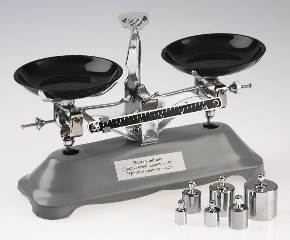 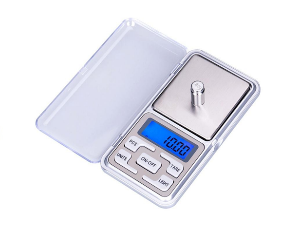 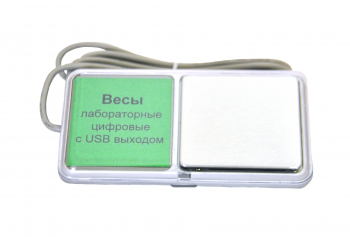 2.Չափագլան (սանդղակավոր ապակե գլան), չափանոթ, չափերիզ (տարբեր բաժանման արժեքներով):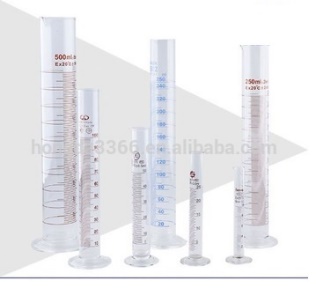 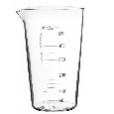 3.Ջերմաչափեր (հեղուկային՝ սնդիկային,գազային, էլեկտրոնային, ինֆրակարմիր ջերմաչափ) 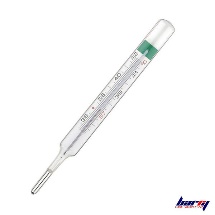 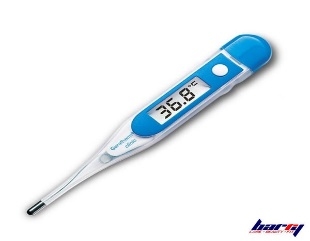 4.Խոնավաչափեր՝ (արշավային -գյուղատնտեսական, պարզագույն, էլեկտրոնային):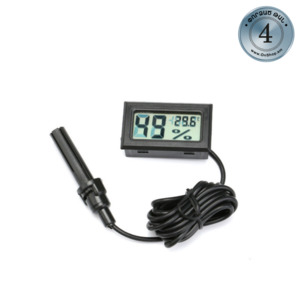 5. Վայրկենաչափ (մեխանիկական և էլեկտրական):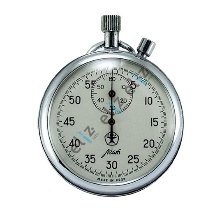 6. Գիրոսկոպ7. Ձողամանրաչափ ( штангенмнкрометр )8. Զսպանակների հավաքածու, տարբեր կոշտության (առաձգականությամբ): 9. Ունիվերսալ ամրակալ. (штатив)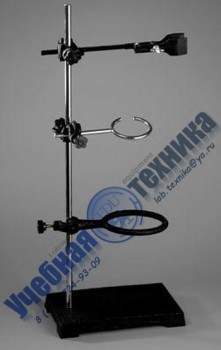 10.Դինամոմետր (ուժաչափեր՝ զսպանակավոր, էլեկտրոնային):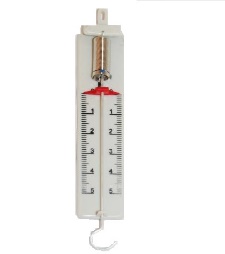 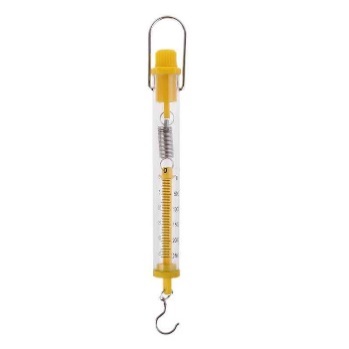 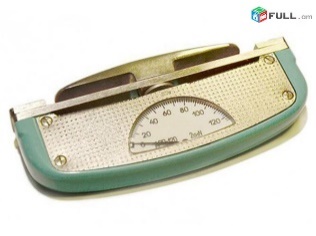 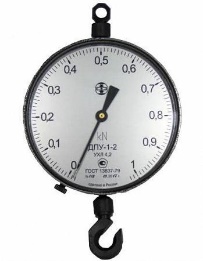 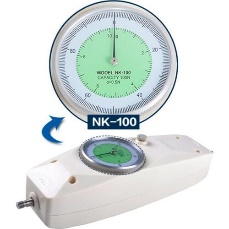 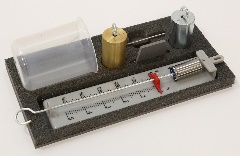 11.Դինամիկա բաժնի՝ լաբորատոր սարքերի կոմպլեկտ.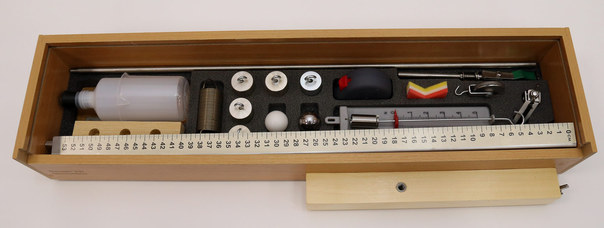 12. Ճախարակների կոմպլեկտ (անշարժ, շարժական).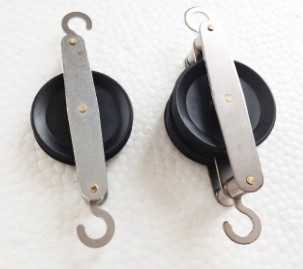 13. «Պարզ մեխանիզմներ» բաժնի անհրաժեշտ սարքավորումների ցուցադրման կոմպլեկտ.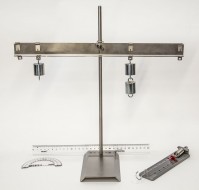 14. Լաբորատոր լծակ:15.Կինեմատիկա բաժնի փորձերի համար նախատեսված լաբորատոր սարքավորումների կոմպլեկտ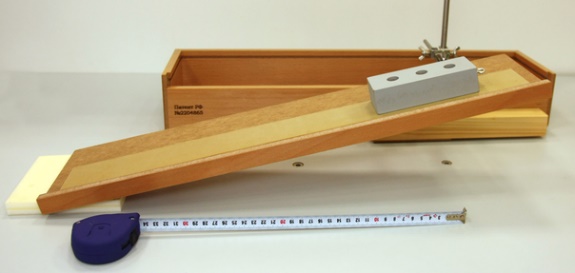 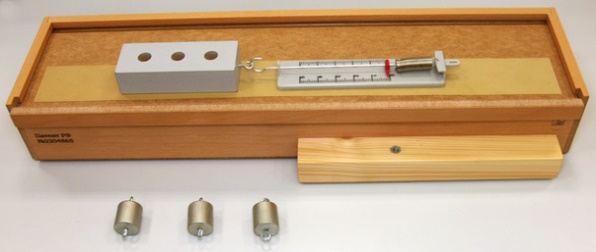 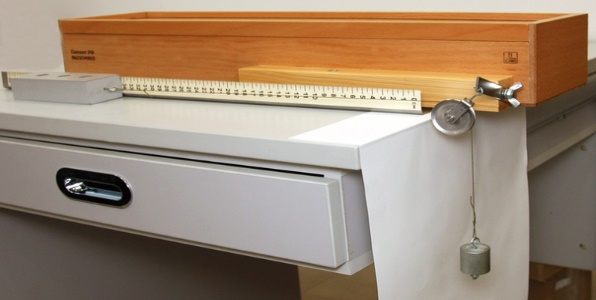 16. Օդահան պոմպ.(մեխանիկական, էլեկտրակական)17. Մաթեմատիկական ճոճանակի գնդիկների հավաքածու: 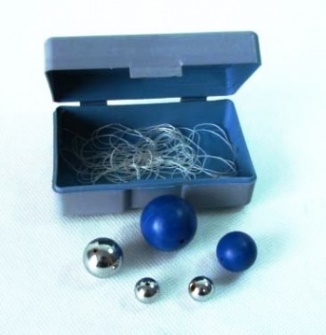 18. Կալորաչափ:20. Պասկալի գունդ.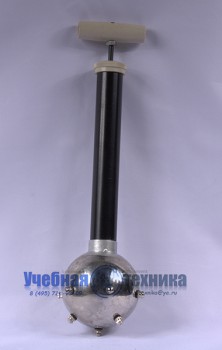 21. Տարբեր մետաղներից հավասար ծավալի մարմինների հավաքածու: Նախատեսված էտարբեր պինդ նյութերի ջերմունակության և խտության  որոշման,  համեմատման համար: 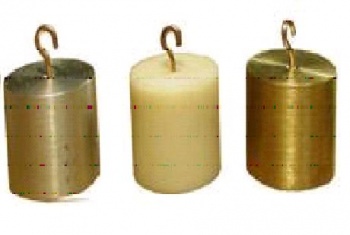 22. Էլեկտրականություն՝կոնդեսատորներ՝ հարթ,գլանային, գնդային տարբեր ունակություններով.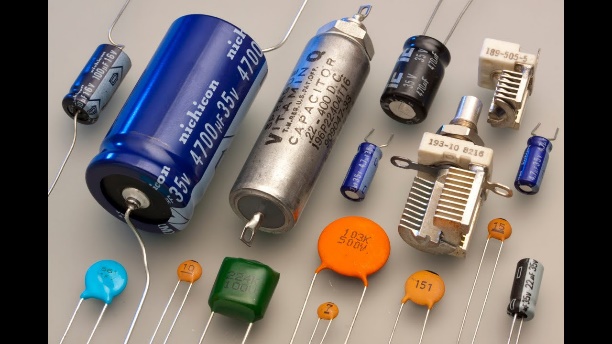 23.Օպտիկա  a (ԱԼՖԱ) մասնիկների դիտման Վիլսոնի խցիկ:24. Ռադիոակտիվ դազոմետր՝ գեգերի հաշվիչով;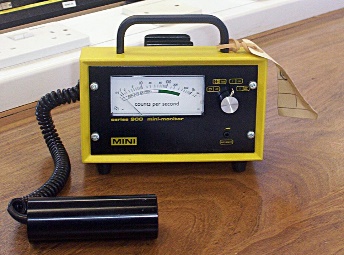 25.Վիլսոնի խցիկ: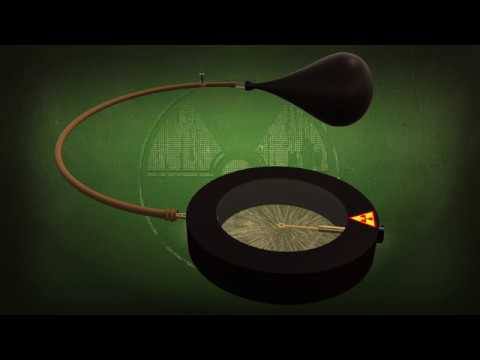 26. Штангенциркуль.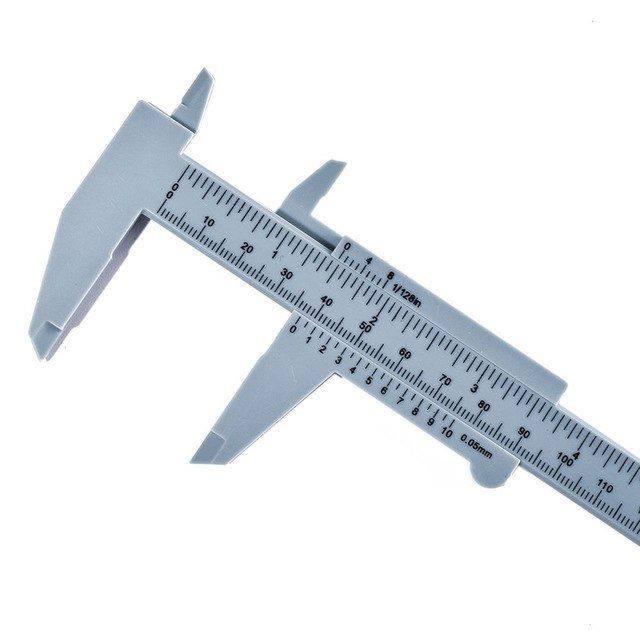 27. Մագնիսներ: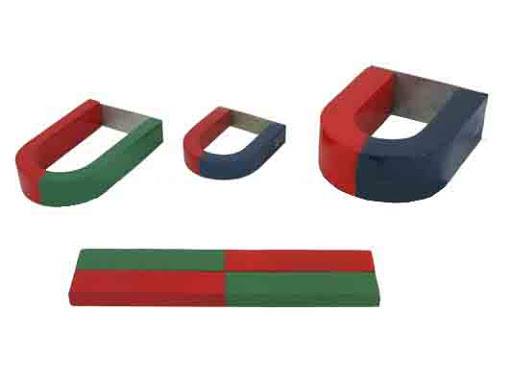 Կշեռքները նախատեսված են ֆիզիկակայի տարբեր բաժինների լաբորատոր և փորձնական  աշխատանքներ կատարելիս (0.01 զանգվածի ճշգրտությամբ՝ մինչև 1մգ-200գ, 500գ  չափելու մարմնի զանգվածը):Նախատեսված է արագ կշռելու նպատակով ՝տարբեր պրոցեսների ընթացքում զանգվածային փոփոխությունների ցուցադրման համար: Սանդղակը համակարգչին միացնելով USB պորտի միջոցով: Կշեռքը օգտագործվում է ջերմային երևույթների ինչպես նաև L-micro համակարգչային չափիչ համակարգի փորձերի ցուցադրման ժամանակ:Նախտեսված է հեղուկների ծավալը չափելու համար, բաժանման արժեքի, չափման սխալի որոշում, ինչպես նաև ֆիզիկայի տարբեր բաժիններում գործնական աշխատանքներում չափումներ կատարելու համար: Նախատեսված են փորձնական և լաբորատոր աշխատանքներում սենյակային՝ օդի, ջրի (հեղուկների) ջերմաստիճանների չափման նպատակով:( Ինֆրակարմիր ջերմաչափեը՝ չափում է մարդու ջերմաստիճանը հեռավորության վրա, ինչպես նաև  չափում է  շրջակա միջավայրի և որոշ իրերի ջերմաստիճանները):Նախատեսվում է ոչ միայն ֆիզիկայի լաբորատորիայի այլ նաև կրթահամալիրում անհրաժեշտ արտադրամասերի (այդ թվում չրանոցների) ջերմաստիճանն ու խոնավությունը վերահսկելու նպատակով:Տարբեր կառուցվածք ունեցող ուժաչափերը նախատեսված են ոչ միայն սեղմող, այլև ձգող ուժերի ցուցադրության համար: Տեխնիկայում,  կենցաղում, սպորտում, բժշկության մեջ օգտագործվող տարբեր կառուցվածքի ուժաչափեր, որոնք սակայն անկախ իրենց կառուցվածքից ՝ բոլորն ունեն առաձգական տարր և չափիչ սանդղակ:Դինամիկա բաժնի ուսումնասիրում՝ Նյուտոնի օրենքները հաստատող փորձերի ցուցադրություն:Նախատեսված է պարզ մեխանիզմների բաժնի փորձնական աշխատանքների համար:Ճախարակով փորձերի, մեխանիկայի ոսկե կանոնի ուսումնասիրման համար:Նախատեսված է (Մարմինների հավասարակշռություն:Մեխանիկայի ոսկե կանոն ցուցադրության փորձեր)Նախատեսված է՝հավասարաչափ և անհավասարաչափ շարժումների ուսումնասիրման և լաբորատոր աշխատանքների կատարման համար.Կինեմատիկա բաժին՝( ազատ անկման արագացում, ինչպես նաև տարբեր ֆիզիկական փորձեր ցուցադրության նպատակով՝ օր. ձայնային ալիքներ և այլն):Նախատեսված է տատանողական շարժումների ուսումնասիրման համար:( անջատված կամ կլանված ջերմության քանակության չափման համար)Նախատեսված էտարբեր պինդ նյութերի ջերմունակության և խտության  որոշման,  համեմատման համար: 